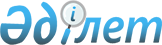 Үгіттік баспа материалдарын орналастыруға арналған орындарды белгілеу туралы
					
			Күшін жойған
			
			
		
					Ақтөбе облысы Қобда аудандық әкімдігінің 2013 жылғы 31 шілдедегі № 137 қаулысы. Ақтөбе облысының Әділет департаментінде 2013 жылғы 05 тамызда № 3625 болып тіркелді. Күші жойылды - Ақтөбе облысы Қобда аудандық әкімдігінің 2015 жылғы 14 мамырдағы № 123 қаулысымен      Ескерту. Күші жойылды - Ақтөбе облысы Қобда аудандық әкімдігінің 14.05.2015 № 123 қаулысымен (қол қойылған күнінен бастап қолданысқа енгізіледі).

      Қазақстан Республикасының 1995 жылғы 28 қыркүйектегі № 2464 "Қазақстан Республикасындағы сайлау туралы" Конституциялық Заңының 28 бабының 6 тармағына, Қазақстан Республикасының 2001 жылғы 23 қаңтардағы № 148 "Қазақстан Республикасындағы жергілікті мемлекеттік басқару және өзін – өзі басқару туралы" Заңының 31 бабына сәйкес аудан әкімдігі ҚАУЛЫ ЕТЕДІ:

      1. Аудандық аумақтық сайлау комиссиясымен (келісім бойынша) бірлесіп, қосымшаға сәйкес Қобда ауданының аумағында барлық кандидаттар үшін үгіттік баспа материалдарын орналастыру үшін орындар белгіленсін.

      2. Ауылдық округінің әкімдері үгіттік баспа материалдарын орналастыру үшін ақпараттық стендтермен, тақталармен және тұғырлықтармен жарақтандырсын.

      3. Осы қаулының орындалуын бақылау аудан әкімі аппаратының басшысы Ж. Ерғалиевке жүктелсін.

      4. Осы қаулы алғаш ресми жарияланған күннен бастап қолданысқа енгізіледі. 

 Қобда ауданы бойынша үгіттік баспа материалдарын
орналастыруға арналған орындар
ТІЗІМІ
					© 2012. Қазақстан Республикасы Әділет министрлігінің «Қазақстан Республикасының Заңнама және құқықтық ақпарат институты» ШЖҚ РМК
				Аудан әкімі

А. Жүсібалиев

Келісілді:

Аудандық аумақтық сайлау

комиссиясының төрайымы

Р. Жолдыбаева

Аудан әкімдігінің
2013 жылғы 31 шілдедегі
№ 137 қаулысына
қосымша№

Ауылдық округінің атауы

Стендтер орналастырылатын орын

1

Ақрап

Ақырап ауылдық дәрігерлік амбулаториясы ғимаратының алдында

2

Бегалы

Калиновка орта мектеп ғимаратының алдында

3

Бестау

Ауылдық клуб ғимаратының алдында

4

Бұлақ

Әлия ауылында балабақша ғимаратының алдында

4

Бұлақ

Талдысай ауылында орта мектеп ғимаратының алдында

4

Бұлақ

Бұлақ ауылында ауылдық клуб ғимаратының алдында

5

И. Білтабанов атындағы

И. Білтабанов атындағы ауылында ауылдық мәдениет үйінің алдында

5

И. Білтабанов атындағы

И. Білтабанов атындағы ауылында ауылдық округі әкімінің аппараты ғимаратының алдында

5

И. Білтабанов атындағы

Қосөткел ауылында бастауыш мектеп ғимаратының алдында

5

И. Білтабанов атындағы

Байтақ ауылында бастауыш мектеп ғимаратының алдында

6

Жарық

Жарық ауылында ауылдық округі әкімінің аппараты ғимаратының алдында

6

Жарық

Ортақ ауылында мектеп ғимаратының алдында

6

Жарық

Қанай ауылында мектеп ғимаратының алдында

7

Жарсай

Жарсай ауылында ауылдық округі әкімінің аппараты ғимаратының алдында

7

Жарсай

Қарағанды ауылында ауылдық клуб ғимаратының алдында

7

Жарсай

Ақсай ауылында "Өтепберген" ЖШС ғимаратының алдында

8

Жиренқопа

Жиренқопа ауылында ауылдық округі әкімінің аппараты ғимаратының алдында

8

Жиренқопа

Жиренқопа ауылында ауылдық клуб ғимаратының алдында

8

Жиренқопа

Жиренқопа ауылында ауылдық дәрігерлік амбулаториясы ғимаратының алдында

8

Жиренқопа

Тентекқара ауылында негізгі мектеп ғимаратының алдында 

9

Жаңаталап

Жаңаталап ауылында ауылдық округі әкімінің аппараты ғимаратының алдында

10

Исатай

Жарсай–2 ауылында ауылдық округі әкімінің аппараты ғимаратының алдында

11

Қобда

Мәдениет үйі ғимаратының алдында

11

Қобда

Орыс орта мектеп ғимаратының алдында

11

Қобда

Аудандық орталық аурухана ғимаратының алдында

12

Құрсай

Құрсай ауылында ауылдық округі әкімінің аппараты ғимаратының алдында

13

Қызылжар

Қызылжар ауылында ауылдық округі әкімінің аппараты ғимаратының алдында

13

Қызылжар

Қаракемер ауылында клуб ғимаратының алдында

14

И. Құрманов атындағы

Егіндібұлақ ауылында "Жастар үйі" ғимаратының алдында

14

И. Құрманов атындағы

Бегалы ауылында фельдшерлік пункт ғимаратының алдында

15

Өтек 

Ауылдық клуб ғимаратының алдында

16

Сарбұлақ

Ауылдық клуб ғимаратының алдында

17

Сөгәлі

Көк үй ауылында орта мектеп ғимаратының алдында

17

Сөгәлі

Көк үй ауылында ауылдық клуб ғимаратының алдында

17

Сөгәлі

Көк үй ауылында ауылдық округ әкімшілігі ғимаратының алдында

17

Сөгәлі

Сөгәлі ауылында негізгі мектеп ғимаратының алдында

17

Сөгәлі

Қоғалы ауылында негізгі мектеп ғимаратының алдында

18

Терісаққан

Терісаққан ауылы әкімшілік – аумақтық бірлігінің әкімі аппараты ғимаратының алдында

